ใบสืบ-เสนอราคามหาวิทยาลัยศิลปากร นครปฐมวันที่   ............................................ชื่อ  (ร้าน/บริษัท) …………………………………………….. 	ตั้งอยู่เลขที่ .......................................     อำเภอ  ........................  จังหวัด    .......................................  โทรศัพท์      ..............................................    ทะเบียนการค้า   .......................เลขประจำตัวผู้เสียภาษี    .........................................................ขอเสนอราคาตามรายละเอียดข้างท้ายนี้ให้แก่   คณะวิศวกรรมศาสตร์และเทคโนโลยีอุตสาหกรรมมหาวิทยาลัยศิลปากร  วิทยาเขตพระราชวังสนามจันทร์   จังหวัดนครปฐมกำหนดแล้วเสร็จหรือส่งของภายใน    30  วัน   นับตั้งแต่วันสั่ง  ราคานี้ยืนอยู่ภายใน   30  วันลงชื่อ  ....................................................   ผู้สืบราคา         	ลงชื่อ  ................................................. ผู้เสนอราคา         (................................................)				(.............................................)ตำแหน่ง   ………………………………………….. 		           ตำแหน่ง ………………………………………………………(ประทับตรา  ยี่ห้อ  บริษัท  ห้าง  ร้าน ถ้ามี)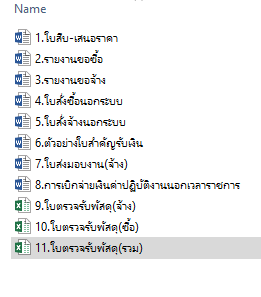 ที่รายการหน่วยนับจำนวนหน่วยเป็นเงินที่รายการหน่วยนับจำนวนหน่วย(บาท)1ค่าจ้างเหมา.................................. งาน1    xx,000.00 ราคาก่อนภาษีราคาก่อนภาษีราคาก่อนภาษี   xx,000.00ภาษี 7 %ภาษี 7 %ภาษี 7 %-(……………………………………………………..)(……………………………………………………..)(……………………………………………………..)รวมเป็นเงินxx,000.00